Практическое занятие № 7.Тема: Нервная система и органы чувств.Цель: Определить анатомическое строение органов центральной нервной системы и анализаторов. Литература:Н.В. Зеленевский Анатомия и физиология животных. Москва Академия 2005г стр 281 – 310..'СОДЕРЖАНИЕ И ПОСЛЕДОВАТЕЛЬНОСТЬ ВЫПОЛНЕНИЯ ЗАДАНИЙ.Задание №1Обозначить рисунки головного и спинного мозга.Спинной мозг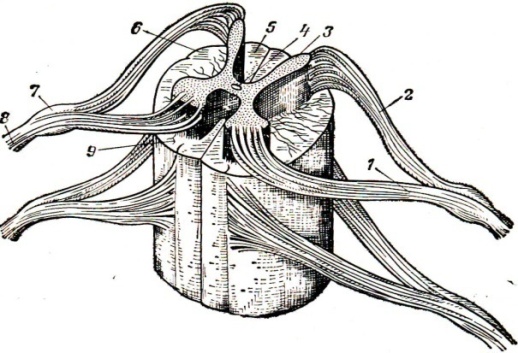 Головной мозг с базальной поверхности и сагиттальном разрезе.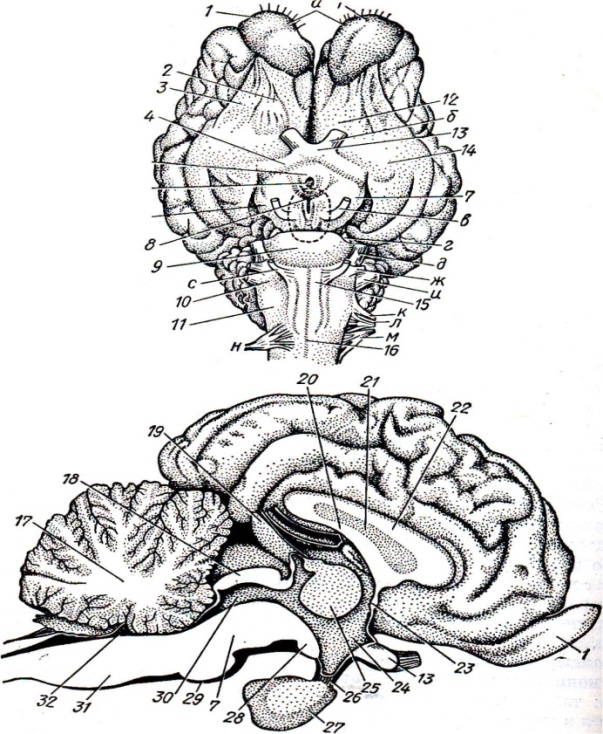 Задание № 2.Обозначить на рисунке строения анализаторов.Строения глаза.	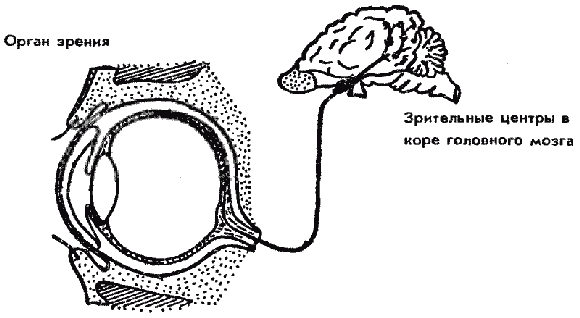 Слуховой анализатор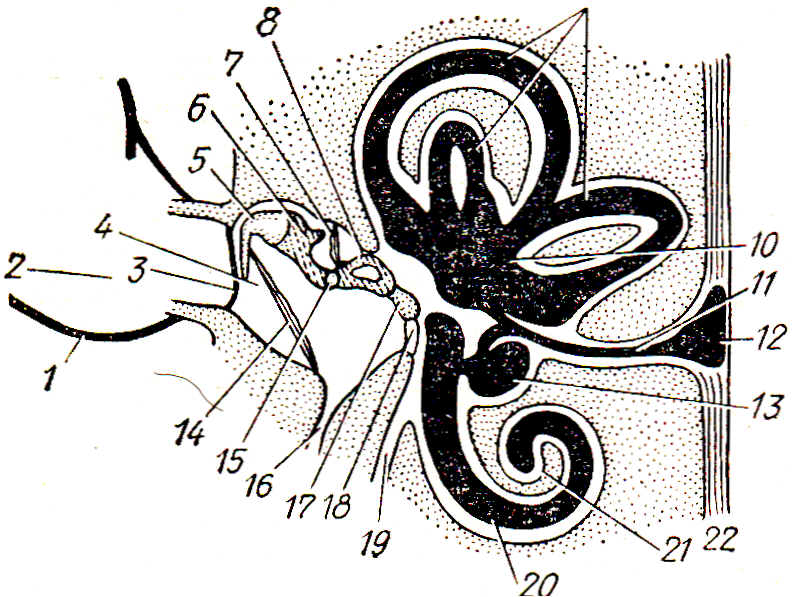 Строение головного мозгаhttps://yandex.ru/video/preview?filmId=10211020598042822704&parent-reqid=1604916650280852-1479734431547111452100107-production-app-host-vla-web-yp-91&path=wizard&text=видео+строение+головного+мозга+животных&wiz_type=v4thumbsСтроение оболочек мозгаhttps://yandex.ru/video/search?text=видео%20строение%20головного%20мозга%20животных&path=wizard&wiz_type=v4thumbsСХЕМА ДЕЛЕНИЯ ГОЛОВНОГО МОЗГА